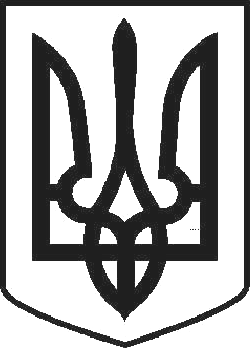 УКРАЇНАЧОРТКІВСЬКА МІСЬКА  РАДА ТРИДЦЯТЬ ШОСТА СЕСІЯ СЬОМОГО СКЛИКАННЯРІШЕННЯвід  16 березня 2018 року	№ 991м. ЧортківПро затвердження параметрів Громадського бюджету міста Чорткова на 2018 рікЗ метою активізації місцевих ініціатив жителів міста, на виконання рішення міської ради від 12 травня 2017 року № 630 "Про внесення змін в рішення міської ради від 23 грудня 2016 року № 450 "Про затвердження Програми "Громадський бюджет міста Чорткова на 2017-2021 роки" та Положення про громадський бюджет міста Чорткова, керуючись статтями  26, 59 Закону України «Про місцеве самоврядування в Україні», міська радаВИРІШИЛА:Затвердити наступні параметри Громадського бюджету на 2018 рік:загальний обсяг видатків на плановий рік, що планується спрямувати на реалізацію проектів: 500 000 грн;кількість підписів, що мають бути зібрані для подачі проекту автором: 20 осіб (крім автора проекту);максимальна тривалість реалізації проекту: з 1 січня по 31 грудня2019 р.;мінімально можливий вік автора: 16 років;максимальна вартість одного проекту: 100 тис. грн;типи проектів:Безпека та громадський порядок;Енергозбереження;Культура та туризм;Освіта;Соціальний захист;Навколишнє середовище;Телекомунікації, зв’язок та інформаційні технологіїтерміни  початку  і  завершення  прийому  проектів:	25 вересня – 25жовтня 2018 р.;терміни	оцінки	Комісії	поданих	проектів	та	виставлення	їх	на голосування: 25 жовтня – 14 листопада 2018 р.;терміни початку і завершення голосування за проекти: 14 листопада – 28 листопада 2018 р.;термін визначення проектів-переможців: 28 листопада – 08 грудня 2018року.Затвердити роз’яснення до типів проектів згідно з додатком № 1 до цього рішення.Копію рішення направити у відділ муніципального розвитку, інновацій та енергоефективності міської ради .Контроль за виконанням даного рішення покласти на заступника міського голови з питань діяльності виконавчих органів міської ради Тимофія Р.М. та постійну комісію міської ради з бюджетно-фінансових, економічних питань, комунального майна та інвестицій.Міський голова	Володимир	ШМАТЬКО